FKV 100Csomagolási egység: 1 darabVálaszték: D
Termékszám: 0152.0032Gyártó: MAICO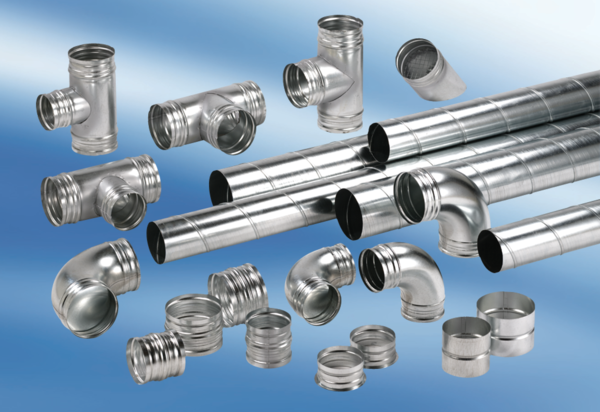 